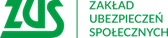 Prowadzisz działalność gospodarczą na mniejszą skalę? Chcesz skorzystać z „małego ZUS plus” 
i zapłacić niższe składki na ubezpieczenia społeczne?weź udział w szkoleniu onlineMały ZUS plus30 grudnia 2020 r. o godz. 11:00Zapisy na szkolenie:zus.szkolenia.czewa@zus.plProsimy, aby w zgłoszeniu podali Państwoe-mail (na który wyślemy zaproszenie-link do spotkania),numer telefonu do kontaktu.Zapisy na szkolenie przyjmujemy do 28 grudnia. Dzień przed spotkaniem wyślemy na Państwa adres e-mail link do wydarzenia.Szkolenie odbędzie się za pośrednictwem platformy ZOOM. Dołączając do wydarzenia wyrażają Państwo zgodę na publikację wizerunku. Istnieje możliwość uczestnictwa w szkoleniu bez udostępniania obrazu i dźwięku ze swojego urządzenia.